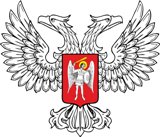 МУНИЦИПАЛЬНОЕ ОБЩЕОБРАЗОВАТЕЛЬНОЕ УЧРЕЖДЕНИЕ«ШКОЛА №4 ГОРОДА ТОРЕЗА»ПРИКАЗ15.08.2017 г.		                                     Торез		                        	  	№ 179О назначении ответственного за организацию питанияРуководствуясь Постановлением Совета Министров Донецкой Народной Республики от 02.06.2014 № 9-1 «О применении Законов на территории ДНР в переходный период ( с изменениями, внесенными Постановлением от 10.0102015 № 1-1),  распоряжением Главы администрации г. Тореза «Об организации горячего питания детей, обучающихся в образовательных организациях в 2017-2018 учебном году», согласно совместному приказу Министерства труда и социальной политики и Министерства образования и науки Донецкой Народной Республики от 17.09.2015 г. № 69/8/531 «Об утверждении льготных категорий детей и перечня документов», Порядку организации питания детей в учебных и оздоровительных организациях, утвержденному совместным приказом МОЗ и МОН Украины от 01.06.2005 № 242/329 «Об утверждении Порядка организации питания детей в учебных и оздоровительных учреждениях», письму МОН ДНР от 18.01.2016 № 85 «Информационное письмо о порядке организации питания в образовательных организациях Донецкой Народной Республики», ПРИКАЗЫВАЮ:Назначить ответственной за организацию питания обучающихся в 2017 – 2018 учебном году заместителя директора по ВР Касьянову Л.Й.Заместителю директора по ВР Касьяновой Л.Й. при выполнении своих должностных обязанностей неуклонно соблюдать права ребенка, нести ответственность за охрану жизни и здоровья обучающихся.Координацию работы по выполнению приказа возлагаю на заместителя директора по ВР Касьянову Л.Й., контроль оставляю за собой.Директор МОУ «ШКОЛА №4 Г.ТОРЕЗА»                             О.Н.ЛысенкоС приказом ознакомлены:Касьянова Л.Й.